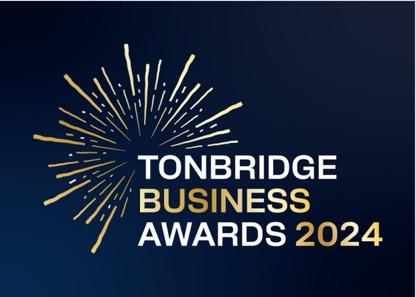 ENTRY FORM:  FOOD AND DRINK AWARDAre you an owner of a business in the food and drink sector?  We would love to hear about what sets you apart in your industry and all you’re doing in our community.   All information provided will be kept confidential and applications will be reviewed only by our judging panel and team.  1. Business information2. Applicant information3. Business overview3 a. What does your business do?  Give us a brief description, whether a producer or hospitality.  Maximum 300 words. 3 b. What differentiates your company from its competitors and what have you done to stand out in your industry?  Maximum 300 words.4. Food and drink award.4 a. How have you demonstrated your passion for local food and drink? Maximum 300 words.4 b. How have you demonstrated innovation in your industry?  Maximum 300 words.4 c. How do you add value to the Tonbridge community? Maximum 300 words.Please submit your completed form to info@thetncard.com before 5pm on 29th April 2024.Good luck and thank you for entering.Terms and conditions of entry.  By submitting this entry form you agree to the following:Our entry deadline is 5pm on Monday 29th April 2024.  Entries received after this date will not be counted.The Tonbridge Business Awards is open to all businesses trading in Tonbridge, postcodes TN9 – TN11. The comments made on your application form and any supporting evidence must be accurate and may be fact checked.  Evidence or further information may be requested.Our judges’ decision is final. We are unable to give feedback on applications.By entering the Tonbridge Business Awards, you are agreeing to participate in publicity for the awards including the use of any photography taken before or at the event.Finalists are requested to attend the Tonbridge Business Awards evening at EM Forster Theatre on Monday 3rd June. Please ensure you are available to attend prior to entering.Entries are not returnable.Business name:Business address:Business sector:Date started:No. of employees:2023 turnover:2022 turnover:Website address:Facebook:@Instagram:@Other platforms:@LinkedIn:Name:Position:Email:Telephone number: